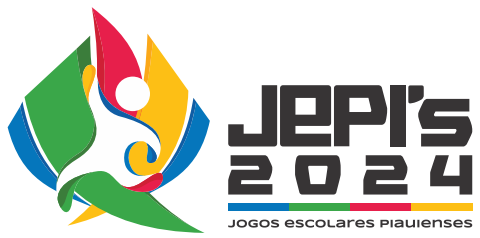 REGULAMENTO ESPECÍFICOBADMINTON(15 a 17 anos)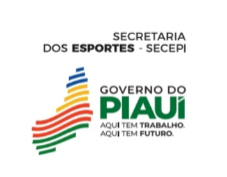 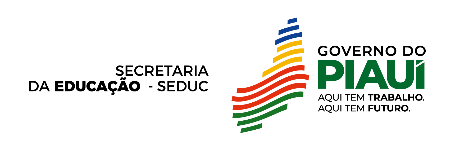 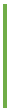 Regulamento Específico do Badminton – 15 a 17 AnosA competição de badminton (15 a 17 anos) dos Jogos Escolares Piauienses 2024 será realizada de acordo com as regras da Federação Mundial de Badminton (BWF) e da Confederação Brasileira de Badminton (CBBd), salvo o estabelecido neste regulamento.As inscrições seguirão o padrão adotado no Regulamento Geral do JEP’s 2024, para ambos os gêneros.Os alunos/atletas inscritos poderão participar dos torneios a seguir:Simples masculina (SM) – 2 vagas;Simples feminina (SF) – 2 vagas;Dupla masculina (DM) – 1 dupla;Dupla feminina (DF) – 1 dupla;Dupla mista (DX) – 2 duplas;Todo aluno-atleta inscrito em simples estará também inscrito em duplas de gênero  e mistas, a menos que declare oficialmente a sua não participação nas modalidades de  duplas. Todas as duplas devem ser inscritas previamente através do formulário padrão.O aluno-atleta deverá comparecer ao local da competição com antecedência e devidamente uniformizado. Para ter condição de participação, antes do início de cada jogo, deverá apresentar sua credencial à equipe de arbitragem e estar acompanhado por seu técnico (também portando sua credencial).A competição obedecerá aos sistemas de disputas apresentados a seguir:O Sistema de disputa será realizado em formato MISTO, composta por uma fase de grupo (eliminatório e classificatório) seguida de uma fase de eliminatória simples (eliminatório), em todas as 5 modalidades disputadas.Para todas as modalidades os cabeças-de-chave serão definidos obedecendo aos critérios a seguir, nesta ordem:Os 4 primeiros colocados na última edição dos Jogos da Juventude.Os 4 primeiros colocados nos Jogos Escolares Piauienses do ano anterior (15 a 17 anos).Os 2 primeiros colocados do JET’s do ano vigenteOs 2 primeiros colocados do SINEPE-PI do ano vigente;OS 2 primeiros colocados no Ranking Estadual da FEBAPI (será utilizado a versão mais atual);Caso ainda não ocorra o preenchimendo dos cabeça-de-chave o mesmo poderá ser preenchido de forma aleatória por meio de sorteio eletrônico.A quantidade e posicionamento dos cabeças de chave obedecerá aos critérios da BWF, ou seja:Até 16 jogadores: 2 cabeças de chave;De 17 a 32 jogadores: 4 cabeças de chave;De 33 a 64 jogadores: 8 cabeças de chave;Caso não haja mais alunos/atletas ranqueados para alocação nas posições de cabeça- de-chave, estas posições serão disponibilizadas para o sorteio.Todos os alunos/atletas/duplas remanescentes irão para o sorteio.As chaves serão sorteadas na reunião técnica da competição usando-se o programa badminton tournament planner aprovado pela BWF.Os jogos serão disputados em melhor de 3 games de 21 pontos cada.As unidades Escolares que inscreveram ou compareceram com somente um aluno- atleta masculino e/ou feminino, poderão durante a reunião técnica, participar de sorteio para composição de duplas com alunos/atletas de diferentes unidades escolares caso haja outros alunos/atletas na mesma situação.Haverá disputa de 3º lugares em todas as modalidades, (exceto quando realizados em grupo único, até 5 inscritos).Caso o número de inscritos seja inferior a 6 (seis), teremos a seguinte forma de disputa:Até 5 inscritos:Sistema de rodízio em um turno. A classificação final será efetuada pela pontuação dos alunos/atletas-duplas ao final do turno.A partir de 6 inscritos o sistema será de eliminatória simples.O sistema de classificação, para as fases classificatórias, adotado será:A classificação nos grupos será estabelecida pelo número de partidas ganhas.Se 2 (dois) alunos/atletas ou duplas tiverem ganhado o mesmo número de partidas, o vencedor da partida entre ele terá classificação mais alta.Se 3 (três) ou mais alunos/atletas ou duplas tiverem ganhado o mesmo número de partidas, a classificação será definida pela diferença entre o total de games ganhos e o total de games perdidos, com a maior diferença tendo a classificação mais alta. Se ainda assim, 2 (dois) alunos/atletas ou duplas estiverem em situação de empate, o vencedor da partida entre eles terá classificação mais alta.Se 3 (três) ou mais alunos/atletas ou duplas tiverem ganhado o mesmo número de partidas e estiverem iguais na diferença entre o total de games ganhos e o total de games perdidos, a classificação será estabelecida pela diferença entre o total de pontos ganhos e o total de pontos perdidos, com a maior diferença tendo a classificação mais alta.Se ainda assim 2 (dois) alunos/atletas ou duplas estiverem em situação de empate, o vencedor da partida entre eles terá classificação mais alta.Se 3 (três) ou mais alunos/atletas ou duplas ainda estiverem em situação de empate, então a classificação entre eles será definida por sorteio.Se doença, contusão, desqualificação ou outro impedimento inevitável impedem um aluno-atleta/dupla de completar todos os jogos da fase classificatória, todos os resultados daquele aluno-atleta/dupla serão desconsiderados (sem efeito). Desistência durante uma partida será considerado como impedimento de completar todos os jogos da fase classificatória.Uniforme:Os alunos/atletas que apresentarem-se fora dos padrões de uniformes estabelecidos pelo regulamento geral e pelo contido no item 6 e subitens, não serão impedidos de competir no seu 1º dia de participação e terão relatório encaminhado à CDE. A partir do seu 2º dia de participação, os alunos/atletas que não adequarem seus uniformes ao exigido por este regulamento serão impedidos de participar da competição.Todos os atletas deverão jogar com camisa/camiseta (exceto regata – entende se como regata camisetas cavadas nas laterais, camisetas sem manga são autorizadas), calção ou short, meia e tênis. Meninas poderão usar saias.As camisas/camisetas deverão ter uma cor predominante.Não será permitido o uso de bonés, bermudas (altura joelho para baixo) e calças compridas. Podem ser usadas bandanas.No torneio de duplas os alunos/atletas utilizarão os uniformes de suas instituições de ensino, mesmo que diferentes uns dos outros.Obrigatoriamente deverão constar nos uniformes de competições (camisas, camisetas, macaquinhos) o nome da instituição de ensino, cidade e unidade da federação do atleta (podendo ser a sigla ou o nome completo).Nos torneios serão utilizadas petecas de pena aprovada pela BWF.Nas premiações serão concedidas medalhas para as colocações de 1º a 3º lugar em cada modalidade disputada.Serão premiados com medalhas de bronze, ambos os semifinalistas, mesmo havendo disputa classificatória de 3ª colocação.A reunião técnica com os representantes das equipes participantes tratará exclusivamente de assuntos ligados à competição, tais como: normas gerais, ratificação de inscrições, aferição de implementos, além de outros assuntos correlatos.A programação do badminton será a apresentada a seguir, tendo a ordem dos jogos divulgada após a reunião técnica da modalidade:1º dia: manhã / tarde 2º dia: manhã / tarde 3º dia: manhã / tarde 4º dia: manhã / tardeToda e qualquer solicitação de substituição de alunos/atletas inscritos na competição e categorias, deverá obedecer ao regulamento geral dos Jogos Escolares Piauienses 2024. Não autorizar mais as substituições após a Reunião Técnica, somente exclusões.Classificação para etapa nacional do JEB’s.Será classificado para participação no JEB’s 2 atletas do gênero masculino  e 2 atletas do gênero feminino.A classificação se dará pelo melhor índice técnico no torneio, respeitando a seguinte ordem:Campeão das categorias individuais (masculino e e feminino);Melhor rendimento técnico nas outras modalidades disputadas (soma dos resultados);Em caso de empate do item anterior, será classificado aquele que tiver a melhor colocação na categoria individual.A classificação do técnico para etapa nacional do JEB’sSerão classificados 2 técnicos para compor a delegação piauiense na participação do JEB’s, ambos os técnicos devem atender as demandas dos atletas que irão representar a delegação do Piauí no evento;Será classificado como técnico da delegação, o técnico do atleta campeão das modalidades individuais;Caso seja o mesmo técnico em ambas as modalidades representadas, o segundo técnico será classificado pela maior quantidade de atletas classificados para etapa nacional; caso seja o mesmo técnico, o seguinte será convocado para compor a delegação.Em caso de indefinição a comissão organizadora de seletiva estadual indicará o(s) técnico(s) que irá(ão) compor a delegação piauiense; Os casos omissos serão resolvidos pela coordenação geral da modalidade, com a anuência da gerência de esporte, não podendo essas resoluções contrariar as regras oficiais e o regulamento geral.Coordenação Técnica da Modalidade